МУНИЦИПАЛЬНОЕ ОБРАЗОВАНИЕВОРОНОВСКОЕ СЕЛЬСКОЕ ПОСЕЛЕНИЕСОВЕТ ВОРОНОВСКОГО СЕЛЬСКОГО ПОСЕЛЕНИЯРЕШЕНИЕ 27.12.2021                                                                                                                             № 209с. Вороново   Кожевниковского района   Томской областиОб утверждении Порядка определения части территории муниципального образования «Вороновское сельское поселение», на которой могут реализоваться инициативные проектыВ соответствии со статьей 26 1 Федерального закона от 6 октября 2003 года № 131-ФЗ «Об общих принципах организации местного самоуправления в Российской Федерации»,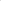 Совет Вороновского сельского поселения решил:1. Установить Порядок определения части территории муниципального образования «Вороновское сельское поселение», на которой могут реализовываться инициативные проекты, согласно приложению к настоящему решению.2.Обнародовать настоящее решение в установленном Уставом Муниципального образования «Вороновское сельское поселение» порядке и разместить на официальном сайте администрации Вороновского сельского поселения в сети «Интернет».3. Настоящее решение вступает в силу со дня его обнародования.4. Контроль за исполнением настоящего Решения возложить на Контрольно-правовую комиссию.Председатель Совета Вороновского сельского поселения                       Н.В. ВиктороваГлава поселения                                                                                             С.Н. ПрокопенкоПриложениеУТВЕРЖДЕНОрешением Совета Вороновского сельского поселенияот27.12.2021 № 209Порядок определения части территории муниципального образования «Вороновское сельское поселение», на которой могут реализовываться инициативные проектыНастоящий Порядок устанавливает правила определения части территории муниципального образования «Вороновское сельское поселение», на которой могут реализовываться инициативные проекты (далее - территория).Инициативные проекты могут реализовываться на следующих территориях:территория, в границах которой осуществляется территориальное общественное самоуправление;улица, квартал, район, микрорайон;3)  группа многоквартирных домов и (или) индивидуальных жилых домов;4)  многоквартирный дом.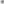 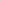 3. Для определения территории инициатор проекта обращается в местную администрацию с заявлением с указанием территории и кратким описанием инициативного проекта. 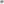 4. Местная администрации в течение трех рабочих дней со дня поступления заявления принимает одно из следующих решений:об определении территории;об отказе в определении территории.  5. Решение об отказе в определении территории принимается в следующих случаях:территория находится за пределами территории муниципального образования «Вороновское сельское поселение»;цель инициативного проекта не соответствует документам территориального планирования, правилам землепользования и застройки, видам разрешенного использования земельного участка на территории, указанной в заявлении. Уведомление о принятом решении направляется инициатору проекта местной администрацией в течение одного рабочего дня со дня принятия решения.Решение об отказе в определении территории может быть обжаловано инициатором проекта в установленном законодательством порядке.